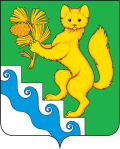 АДМИНИСТРАЦИЯ БОГУЧАНСКОГО РАЙОНАП О С Т А Н О В Л Е Н И Е01.02.2021		                с. Богучаны		                  №  66 - пО закреплении муниципальных казённых и бюджетных общеобразовательных организаций, реализующих программы начального общего, основного общего, среднего общего образования за территориями муниципального образования Богучанский район на 2021 годВ целях обеспечения реализации прав на образование лиц, проживающих или прибывающих на законных основаниях на территорию муниципального образования Богучанский район, включая выбор образовательной организации, а также реализации принципов общедоступности и бесплатности общего образования, в соответствии с Федеральным законом от 29.12.2012 № 273-ФЗ «Об образовании в Российской Федерации», п.5,6 приказа Министерства просвещения России от 02.09.2020 N 458 "Об утверждении Порядка приема на обучение по образовательным программам начального общего, основного общего и среднего общего образования", на основании статей 7, 8, 43, 47 Устава Богучанского района, ПОСТАНОВЛЯЮ:Закрепить муниципальные казённые и бюджетные общеобразовательные организации, реализующие программы начального общего, основного общего, среднего общего образования за территориями муниципального образования Богучанский район согласно приложению 1.Признать утратившим силу постановление администрации Богучанского района от 13.01.2020 № 5-п «О закреплении муниципальных казённых и бюджетных образовательных учреждений, реализующих программы начального общего, основного общего, среднего общего образования за территориями муниципального образования Богучанский район». Контроль за исполнением настоящего постановления возложить на заместителя Главы Богучанского района по социальным вопросам И.М.Брюханова     Постановление вступает в силу со дня, следующего за днём опубликования в Официальном вестнике Богучанского района.Глава Богучанского района			                           В.Р.СаарПриложение 1 к постановлениюадминистрации Богучанского района от 01.02.2021 №  66 -пМуниципальные казённые и бюджетные общеобразовательные организации, реализующие программы начального общего, основного общего, среднего общего образования, закреплённые за территориями муниципального образования Богучанский район Муниципальное казённое общеобразовательное учреждение Ангарская школа –  за территорией посёлка Ангарский;Муниципальное казённое общеобразовательное учреждение Артюгинская школа – за территорией посёлка Артюгино и деревни Иркинеево;Муниципальное казённое общеобразовательное учреждение Богучанская школа № 1 имени Клавдии Ильиничны Безруких – за территорией с. Богучаны по улицам: А. Толстых, Парадная, Полевая, Восточная, Солнечная, Береговая: 1-67 нечетные, 2-56 четные; Совхозная, Октябрьская: 1-107 нечетные, 2-120 четные; Луговая, Ленина: 1-53 нечетные, 2-60 четные; Партизанская, Сибирская, Аэровокзальная: 1-33 нечетные, 2-34 четные; Заборцева, Спортивная, Фермерская, Механизаторов, Ровная, Лермонтова, Большая карьерная.По переулкам: Шанцера; Сельскохозяйственный; Ангарский; Лазо; Школьный; Орджоникидзе; Колхозный; Гоголя; Ветеринарный; Подъёмный; Молодёжный; Светлый; Первомайский; Портовский, Спасателей, Светлый, Убойный. Муниципальное казённое общеобразовательное учреждение Богучанская школа № 2 –  за территорией с. Богучаны по улицам: Герцена, Новосёлов, Ленина: с 150 дома и далее по четной стороне, с 141 дома и далее по нечетной стороне; Киселёва, Перенсона, Лесная, Высотная, Щетинкина, Подгорная, Джапаридзе, Строителей, Кутузова, Короткая, Свободная, Энергетиков, Цветочная, Декабристов, Комсомольская, Садовая, Тихая, Заречная, Западная, Российская, Юности, Красноармейская, Магистральная, 8-е Марта, Заводская, Суворова, Кирпичная, 50 лет Ангарской правды, Кольцевая, Новая, Энтузиастов, Северная, Парковая, Ставропольская, Южная, Дружбы народов, Сосновая, Подснежников, Автопарковая, Киевская, Народная, Надежды, Цветочная, Крайняя, Мира.По переулкам: Пашенный, Больничный, Березовый, Молочный, Майский, Малый, Шоссейный, Дальний, Удачный.Муниципальное казённое общеобразовательное учреждение Богучанская средняя школа № 3 – за территорией с. Богучаны по улицам: Береговая: 58-82 четные; Октябрьская: с 109 нечетные, с 122 четные; Ленина: 55-139а нечетные, 62-148 четные; Аэровокзальная: 35-107 нечетные, 36-108 четные; Советская, 40-лет Победы, Автодорожная, Взлётная, Космонавтов, Нагорная, Терешковой, Авиаторов, Даниила Андона, Игоря Талькова.   По переулкам: Пушкина, Толстого, Маяковского, Кирова, Островского, Тургенева, Белинского, Сухой, Чернышевского, Куйбышева, Шевченко, Быковского, Гагарина, Титова, Николаева, Комарова, Звездный.Муниципальное казённое общеобразовательное учреждение «Богучанская средняя школа № 4» – за территорией с. Богучаны по улицам: Набережная, Центральная, Геологов, Олимпийская, Первопроходцев, Верхняя, Ручейная, Таежная, Чкалова, Ольховая, Веселая, Чадобецкая, Рябиновая, Пилорамная, База ЛЗУ, Высоцкого, Егизаряна, Изыскателей, Короленко, Локутова, Плотникова, Сенника, Урядная, Химиков, территория Абакана.По переулки: Апрельский, Вербный, Заправочный.Деревня Ярки.Муниципальное казённое общеобразовательное учреждение Белякинская школа –  за территорией посёлка Беляки и деревни Бедоба;Муниципальное казённое общеобразовательное учреждение Говорковская школа – за территорией посёлка Говорково;Муниципальное казённое общеобразовательное учреждение «Гремучинская школа № 19» –  за территорией посёлка Гремучий;Муниципальное казённое общеобразовательное учреждение Красногорьевская школа – за территорией посёлка Красногорьевский;Муниципальное казённое общеобразовательное учреждение Кежекская школа – за территорией посёлка Кежек;Муниципальное казённое общеобразовательное учреждения Манзенская школа – за территорией посёлка Манзя;Муниципальное казённое общеобразовательное учреждение Невонская школа – за территорией посёлка Невонка и посёлка Гольтявино; Муниципальное казённое общеобразовательное учреждение Нижнетерянская школа – за территорией посёлка Нижнетерянск.Деревня Каменка;Муниципальное казённое общеобразовательное учреждение Новохайская школа – за территорией посёлка Новохайский;Муниципальное казённое общеобразовательное учреждение Октябрьская средняя школа № 9 – за территорией посёлка Октябрьский и деревни Малеево;Муниципальное казённое общеобразовательное учреждения Осиновская школа – за территорией деревни Осиновый Мыс;Муниципальное казённое общеобразовательное учреждение Пинчугская школа – за территорией посёлка Пинчуга;Муниципальное казённое общеобразовательное учреждение Такучетская школа – за территорией посёлка Такучет;Муниципальное казённое общеобразовательное учреждение Хребтовская школа - за территорией посёлка Хребтовый;Муниципальное казённое общеобразовательное учреждение «Чуноярская средняя  школа № 13» – территория села Чунояр;Муниципальное казённое общеобразовательное учреждение «Шиверская школа» - территория посёлка Шиверский;Муниципальное казённое общеобразовательное учреждение Таёжнинская школа № 7 – посёлок Таёжный по  улицам: 40 лет Победы, 9 Мая, 1 Аэродромная, Железнодорожников, Комсомольская, Крайняя, Лесовозная, Мира, Молодёжная, Монтажников, Новоселов, Пионерская, Свободная, Сибирская, Сосновая, Спортивная, Солнечная, Таежная, Олимпийская, Магистральная, Ленина: с 24-75, Новая: 1, 2, 3, 6, Первомайская, Свердлова, Строителей: 9, 11, 26. По переулкам: Водяной, Светлый, Дружбы.Муниципальное казённое общеобразовательное учреждение Таёжнинская школа № 20 – посёлок Таёжный по улицам: Будённого, Вокзальная, Гагарина, Дорожная, Зелёная, Карабульская, Кирова, Лермонтова, Лесная, Мельничная, Пилорамная, Советская, Строителей: за исключением 9,11.26; Суворова, Чапаева, Юбилейная, Новая: 4,5; Ленина: 1-23 нечетные, 2-22 четные.Деревня Карабула. 